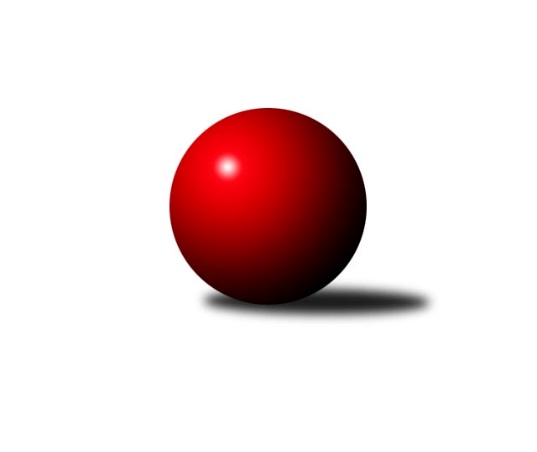 Č.6Ročník 2014/2015	25.10.2014Nejlepšího výkonu v tomto kole: 3631 dosáhlo družstvo: HKK Olomouc ˝A˝1. KLM 2014/2015Výsledky 6. kolaSouhrnný přehled výsledků:TJ Valašské Meziříčí	- KK Slavoj Praha	5:3	3530:3480	12.5:11.5	25.10.TJ Sokol KARE Luhačovice˝A˝	- SKK Svijany  Vrchlabí	8:0	3543:3358	16.0:8.0	25.10.HKK Olomouc ˝A˝	- Baník Stříbro Klokani	6:2	3631:3417	18.5:5.5	25.10.TJ Sokol Kolín 	- SKK Rokycany	6:2	3399:3290	11.5:12.5	25.10.SKK  Náchod	- TJ Centropen Dačice	7:1	3572:3356	17.5:6.5	25.10.TJ Sokol Husovice	- KK Moravská Slávia Brno ˝A˝	5:3	3531:3385	14.5:9.5	25.10.Tabulka družstev:	1.	TJ Sokol Husovice	6	5	0	1	30.0 : 18.0 	87.5 : 56.5 	 3542	10	2.	SKK Rokycany	6	4	1	1	30.0 : 18.0 	83.5 : 60.5 	 3432	9	3.	TJ Sokol KARE Luhačovice˝A˝	6	4	0	2	32.0 : 16.0 	77.5 : 66.5 	 3427	8	4.	KK Slavoj Praha	6	4	0	2	24.0 : 24.0 	65.5 : 78.5 	 3495	8	5.	KK Moravská Slávia Brno ˝A˝	6	3	0	3	28.0 : 20.0 	75.5 : 68.5 	 3422	6	6.	Baník Stříbro Klokani	6	3	0	3	27.0 : 21.0 	73.5 : 70.5 	 3466	6	7.	HKK Olomouc ˝A˝	6	3	0	3	23.0 : 25.0 	76.0 : 68.0 	 3547	6	8.	SKK Svijany  Vrchlabí	6	2	1	3	22.0 : 26.0 	73.0 : 71.0 	 3471	5	9.	SKK  Náchod	6	2	0	4	21.0 : 27.0 	70.0 : 74.0 	 3529	4	10.	TJ Centropen Dačice	6	2	0	4	20.0 : 28.0 	70.0 : 74.0 	 3391	4	11.	TJ Valašské Meziříčí	6	2	0	4	18.0 : 30.0 	59.5 : 84.5 	 3430	4	12.	TJ Sokol Kolín	6	1	0	5	13.0 : 35.0 	52.5 : 91.5 	 3271	2Podrobné výsledky kola:	 TJ Valašské Meziříčí	3530	5:3	3480	KK Slavoj Praha	Tomáš Cabák	148 	 135 	 161 	138	582 	 2:2 	 543 	 121	147 	 128	147	Zdeněk Gartus	Michal Juroška	126 	 137 	 150 	151	564 	 2:2 	 577 	 149	140 	 145	143	Martin Kozel st.	Dalibor Jandík	156 	 142 	 164 	134	596 	 2:2 	 597 	 127	145 	 162	163	David Kuděj	David Volek	146 	 152 	 139 	149	586 	 3:1 	 570 	 136	146 	 150	138	Stanislav Březina	Vladimír Výrek	160 	 150 	 140 	146	596 	 0.5:3.5 	 620 	 160	159 	 143	158	Anton Stašák	Ondřej Topič	157 	 164 	 126 	159	606 	 3:1 	 573 	 142	139 	 141	151	Petr Pavlíkrozhodčí: Nejlepší výkon utkání: 620 - Anton Stašák	 TJ Sokol KARE Luhačovice˝A˝	3543	8:0	3358	SKK Svijany  Vrchlabí	Jiří Kudláček	141 	 128 	 152 	156	577 	 2:2 	 566 	 134	147 	 155	130	Jiří Bartoníček	Michal Markus	144 	 138 	 144 	172	598 	 3:1 	 542 	 131	145 	 123	143	David Hobl	Rostislav Gorecký	151 	 127 	 149 	159	586 	 3:1 	 565 	 146	134 	 144	141	Kamil Fiebinger	Radek Polách	157 	 153 	 136 	147	593 	 3:1 	 565 	 156	133 	 117	159	Jiří Vejvara	Jiří Mrlík	119 	 148 	 146 	168	581 	 2:2 	 572 	 146	158 	 128	140	Michal Rolf	Pavel Kubálek	128 	 163 	 155 	162	608 	 3:1 	 548 	 137	142 	 132	137	Zdeněk Říha *1rozhodčí: střídání: *1 od 61. hodu Roman PekNejlepší výkon utkání: 608 - Pavel Kubálek	 HKK Olomouc ˝A˝	3631	6:2	3417	Baník Stříbro Klokani	Martin Vaněk	147 	 174 	 155 	161	637 	 4:0 	 566 	 127	142 	 148	149	Vlastimil Zeman st.	Kamil Bartoš	143 	 153 	 146 	147	589 	 3.5:0.5 	 544 	 138	153 	 125	128	David Junek	Ladislav Stárek	129 	 120 	 175 	136	560 	 2:2 	 577 	 143	152 	 156	126	Jiří Baloun	Jiří Zezulka	133 	 149 	 133 	161	576 	 2:2 	 603 	 143	129 	 173	158	Vlastimil Zeman ml. ml.	Martin Sitta	171 	 154 	 141 	150	616 	 4:0 	 560 	 146	145 	 131	138	Lukáš Doubrava	Radek Havran	152 	 157 	 166 	178	653 	 3:1 	 567 	 156	135 	 152	124	Martin Pejčochrozhodčí: Nejlepší výkon utkání: 653 - Radek Havran	 TJ Sokol Kolín 	3399	6:2	3290	SKK Rokycany	Robert Petera	130 	 122 	 151 	138	541 	 1:3 	 549 	 137	124 	 134	154	Michal Pytlík	Martin Švorba	158 	 159 	 154 	131	602 	 3:1 	 507 	 126	128 	 120	133	Štěpán Šreiber	Jindřich Lauer	121 	 149 	 136 	146	552 	 2.5:1.5 	 562 	 142	139 	 135	146	Ladislav Urban	Jiří Němec	141 	 156 	 121 	119	537 	 2:2 	 526 	 128	139 	 127	132	Martin Prokůpek	Jan Pelák	142 	 161 	 141 	156	600 	 3:1 	 533 	 132	128 	 143	130	Vojtěch Špelina	Roman Weiss	145 	 160 	 137 	125	567 	 0:4 	 613 	 157	166 	 142	148	Roman Pytlíkrozhodčí: Nejlepší výkon utkání: 613 - Roman Pytlík	 SKK  Náchod	3572	7:1	3356	TJ Centropen Dačice	Daniel Neumann	128 	 171 	 144 	149	592 	 3:1 	 563 	 158	143 	 132	130	Milan Kabelka	Štěpán Schuster	135 	 159 	 150 	162	606 	 3:1 	 577 	 156	145 	 127	149	Jiří Malínek	Jan Horn	149 	 143 	 150 	145	587 	 4:0 	 553 	 148	130 	 137	138	Tomáš Bártů	Martin Mýl	135 	 155 	 140 	149	579 	 1.5:2.5 	 593 	 152	158 	 140	143	Pavel Kabelka	Pavel Novák	144 	 159 	 151 	123	577 	 2:2 	 550 	 154	129 	 130	137	Karel Novák	Lukáš Janko	145 	 142 	 168 	176	631 	 4:0 	 520 	 128	129 	 122	141	Václav Zajícrozhodčí: Nejlepší výkon utkání: 631 - Lukáš Janko	 TJ Sokol Husovice	3531	5:3	3385	KK Moravská Slávia Brno ˝A˝	Michal Šimek	140 	 141 	 149 	153	583 	 3:1 	 563 	 136	133 	 159	135	Ondřej Němec	Libor Škoula	140 	 122 	 149 	142	553 	 2:2 	 577 	 138	141 	 166	132	Petr Mika	Zdeněk Vymazal	158 	 161 	 164 	167	650 	 4:0 	 513 	 131	142 	 118	122	Miroslav Milan	Václav Mazur	123 	 158 	 161 	159	601 	 1:3 	 615 	 140	169 	 167	139	Milan Klika	Dušan Ryba	142 	 149 	 141 	135	567 	 1.5:2.5 	 585 	 160	151 	 139	135	Pavel Antoš	Jiří Radil	115 	 168 	 134 	160	577 	 3:1 	 532 	 125	138 	 124	145	Štěpán Večerkarozhodčí: Nejlepší výkon utkání: 650 - Zdeněk VymazalPořadí jednotlivců:	jméno hráče	družstvo	celkem	plné	dorážka	chyby	poměr kuž.	Maximum	1.	Martin Vaněk 	HKK Olomouc ˝A˝	615.75	391.2	224.6	2.2	3/3	(652)	2.	Zdeněk Vymazal 	TJ Sokol Husovice	607.67	399.0	208.7	1.5	3/3	(650)	3.	Jiří Bartoníček 	SKK Svijany  Vrchlabí	606.75	393.9	212.8	1.8	4/4	(696)	4.	Michal Markus 	TJ Sokol KARE Luhačovice˝A˝	606.25	390.8	215.5	0.8	3/3	(625)	5.	Radek Havran 	HKK Olomouc ˝A˝	606.25	391.4	214.8	2.3	3/3	(653)	6.	Michal Šimek 	TJ Sokol Husovice	603.58	386.9	216.7	2.4	3/3	(616)	7.	David Kuděj 	KK Slavoj Praha	602.10	390.4	211.7	2.9	5/5	(670)	8.	Václav Mazur 	TJ Sokol Husovice	601.50	385.0	216.5	1.8	3/3	(630)	9.	Michal Pytlík 	SKK Rokycany	601.20	382.6	218.6	1.0	5/5	(640)	10.	Zdeněk Gartus 	KK Slavoj Praha	600.20	384.9	215.3	1.3	5/5	(638)	11.	Martin Sitta 	HKK Olomouc ˝A˝	600.17	398.5	201.7	1.6	3/3	(616)	12.	Štěpán Schuster 	SKK  Náchod	599.50	380.8	218.7	4.5	4/4	(634)	13.	Vlastimil Zeman ml.  ml.	Baník Stříbro Klokani	599.33	382.8	216.6	1.3	4/4	(619)	14.	Ondřej Mrkos 	SKK  Náchod	598.33	387.2	211.2	1.7	3/4	(624)	15.	Lukáš Doubrava 	Baník Stříbro Klokani	595.08	386.5	208.6	2.8	4/4	(630)	16.	Petr Pavlík 	KK Slavoj Praha	590.90	387.7	203.2	2.8	5/5	(629)	17.	Ondřej Topič 	TJ Valašské Meziříčí	590.83	387.3	203.5	3.8	4/4	(619)	18.	Jiří Radil 	TJ Sokol Husovice	590.13	381.5	208.6	2.6	2/3	(617)	19.	Daniel Neumann 	SKK  Náchod	589.58	391.0	198.6	2.4	4/4	(602)	20.	Jiří Vejvara 	SKK Svijany  Vrchlabí	589.13	378.3	210.9	1.8	4/4	(615)	21.	Lukáš Janko 	SKK  Náchod	589.08	379.4	209.7	2.3	4/4	(631)	22.	Ondřej Němec 	KK Moravská Slávia Brno ˝A˝	589.00	383.1	205.9	3.0	4/4	(627)	23.	Jan Endršt 	SKK Rokycany	588.88	374.1	214.8	1.8	4/5	(622)	24.	Jan Horn 	SKK  Náchod	588.67	382.7	206.0	1.4	3/4	(613)	25.	Michal Rolf 	SKK Svijany  Vrchlabí	586.75	380.6	206.2	0.9	4/4	(624)	26.	Milan Klika 	KK Moravská Slávia Brno ˝A˝	586.50	366.3	220.3	2.5	4/4	(615)	27.	Jiří Baloun 	Baník Stříbro Klokani	586.50	375.3	211.2	1.0	4/4	(613)	28.	Pavel Novák 	SKK  Náchod	585.00	394.4	190.6	3.5	4/4	(593)	29.	Radek Polách 	TJ Sokol KARE Luhačovice˝A˝	584.50	383.0	201.5	2.6	2/3	(621)	30.	Dušan Ryba 	TJ Sokol Husovice	583.22	389.3	193.9	2.6	3/3	(611)	31.	Ladislav Stárek 	HKK Olomouc ˝A˝	582.25	382.3	200.0	3.7	3/3	(639)	32.	Tomáš Bártů 	TJ Centropen Dačice	581.80	372.2	209.6	2.0	5/5	(636)	33.	Rostislav Gorecký 	TJ Sokol KARE Luhačovice˝A˝	581.50	378.6	202.9	1.5	3/3	(604)	34.	Dalibor Jandík 	TJ Valašské Meziříčí	581.25	382.4	198.8	3.2	4/4	(618)	35.	Jiří Mrlík 	TJ Sokol KARE Luhačovice˝A˝	581.25	384.0	197.3	1.3	3/3	(600)	36.	Vlastimil Zeman st. 	Baník Stříbro Klokani	579.56	381.0	198.6	4.3	3/4	(603)	37.	Anton Stašák 	KK Slavoj Praha	579.20	368.2	211.0	1.4	5/5	(620)	38.	Roman Pytlík 	SKK Rokycany	579.10	374.7	204.4	0.9	5/5	(613)	39.	Jiří Zezulka 	HKK Olomouc ˝A˝	578.83	390.0	188.8	3.7	3/3	(594)	40.	David Volek 	TJ Valašské Meziříčí	576.33	370.8	205.6	2.7	4/4	(611)	41.	Zdeněk Říha 	SKK Svijany  Vrchlabí	576.00	378.0	198.0	1.4	3/4	(603)	42.	Vladimír Výrek 	TJ Valašské Meziříčí	573.58	368.5	205.1	2.2	4/4	(598)	43.	Libor Škoula 	TJ Sokol Husovice	573.00	378.7	194.3	3.3	3/3	(591)	44.	Karel Novák 	TJ Centropen Dačice	571.40	367.6	203.8	1.8	5/5	(623)	45.	Jiří Malínek 	TJ Centropen Dačice	571.00	386.1	184.9	2.7	5/5	(613)	46.	Kamil Fiebinger 	SKK Svijany  Vrchlabí	569.00	369.7	199.3	1.4	4/4	(650)	47.	Petr Mika 	KK Moravská Slávia Brno ˝A˝	568.50	366.6	201.9	2.3	4/4	(624)	48.	Ladislav Urban 	SKK Rokycany	566.90	375.8	191.1	1.3	5/5	(602)	49.	Pavel Antoš 	KK Moravská Slávia Brno ˝A˝	566.78	369.4	197.3	3.4	3/4	(600)	50.	Jan Pelák 	TJ Sokol Kolín 	565.44	369.3	196.1	2.1	3/4	(600)	51.	David Junek 	Baník Stříbro Klokani	563.50	365.5	198.0	2.3	4/4	(598)	52.	Martin Mýl 	SKK  Náchod	562.33	366.3	196.0	4.0	3/4	(597)	53.	Stanislav Březina 	KK Slavoj Praha	561.80	379.2	182.6	3.2	5/5	(610)	54.	Miroslav Milan 	KK Moravská Slávia Brno ˝A˝	561.63	371.0	190.6	1.6	4/4	(586)	55.	Martin Švorba 	TJ Sokol Kolín 	560.50	373.5	187.0	1.2	3/4	(602)	56.	Tomáš Cabák 	TJ Valašské Meziříčí	559.75	376.9	182.8	2.3	4/4	(587)	57.	Martin Pejčoch 	Baník Stříbro Klokani	559.50	365.0	194.5	4.0	3/4	(589)	58.	Milan Kabelka 	TJ Centropen Dačice	558.50	377.0	181.5	3.3	5/5	(622)	59.	Jiří Němec 	HKK Olomouc ˝A˝	557.00	370.3	186.7	4.3	3/3	(560)	60.	David Hobl 	SKK Svijany  Vrchlabí	556.50	366.6	189.9	1.3	4/4	(644)	61.	Pavel Kabelka 	TJ Centropen Dačice	556.25	367.0	189.3	1.5	4/5	(593)	62.	Vojtěch Špelina 	SKK Rokycany	555.20	361.0	194.2	2.1	5/5	(593)	63.	Štěpán Šreiber 	SKK Rokycany	553.30	368.8	184.5	1.7	5/5	(584)	64.	Pavel Kubálek 	TJ Sokol KARE Luhačovice˝A˝	553.17	369.3	183.9	3.9	3/3	(620)	65.	Jiří Němec 	TJ Sokol Kolín 	551.88	375.1	176.8	3.9	4/4	(573)	66.	Roman Weiss 	TJ Sokol Kolín 	548.92	358.6	190.3	1.1	4/4	(580)	67.	Michal Juroška 	TJ Valašské Meziříčí	548.50	373.7	174.8	5.4	4/4	(573)	68.	Jiří Kudláček 	TJ Sokol KARE Luhačovice˝A˝	542.63	367.8	174.9	7.9	2/3	(577)	69.	Robert Petera 	TJ Sokol Kolín 	539.75	359.6	180.2	2.6	4/4	(567)	70.	Jindřich Lauer 	TJ Sokol Kolín 	527.78	357.0	170.8	7.6	3/4	(579)		Petr Vojtíšek 	TJ Centropen Dačice	622.00	402.0	220.0	0.0	1/5	(622)		Zdeněk Vránek 	KK Moravská Slávia Brno ˝A˝	596.67	388.0	208.7	3.3	1/4	(606)		Pavel Palian 	KK Moravská Slávia Brno ˝A˝	593.17	384.7	208.5	2.2	2/4	(644)		Kamil Bartoš 	HKK Olomouc ˝A˝	589.00	396.0	193.0	1.0	1/3	(589)		Martin Kozel  st.	KK Slavoj Praha	567.50	363.0	204.5	1.5	2/5	(577)		Karel Zubalík 	HKK Olomouc ˝A˝	567.00	381.0	186.0	2.0	1/3	(567)		Petr Žahourek 	TJ Centropen Dačice	565.33	377.0	188.3	4.3	3/5	(614)		Evžen Valtr 	KK Slavoj Praha	562.83	372.2	190.7	2.8	3/5	(580)		Jaroslav Tejml 	Baník Stříbro Klokani	558.00	362.0	196.0	3.0	1/4	(558)		Zdeněk Pospíchal 	TJ Centropen Dačice	552.00	351.0	201.0	3.0	1/5	(552)		Libor Pekárek ml. 	TJ Sokol KARE Luhačovice˝A˝	548.00	354.0	194.0	2.0	1/3	(548)		Roman Pek 	SKK Svijany  Vrchlabí	538.00	354.0	184.0	4.0	1/4	(538)		Štěpán Večerka 	KK Moravská Slávia Brno ˝A˝	529.50	357.5	172.0	3.0	2/4	(532)		Martin Prokůpek 	SKK Rokycany	526.00	345.0	181.0	4.0	1/5	(526)		Václav Zajíc 	TJ Centropen Dačice	525.50	354.5	171.0	3.5	2/5	(531)		Jaroslav Šatník 	TJ Sokol Kolín 	523.00	357.0	166.0	6.5	2/4	(532)		Vlastimil Červenka 	TJ Sokol KARE Luhačovice˝A˝	513.00	337.0	176.0	7.0	1/3	(513)Sportovně technické informace:Starty náhradníků:registrační číslo	jméno a příjmení 	datum startu 	družstvo	číslo startu
Hráči dopsaní na soupisku:registrační číslo	jméno a příjmení 	datum startu 	družstvo	Program dalšího kola:7. kolo1.11.2014	so	9:30	Baník Stříbro Klokani - TJ Sokol Husovice	1.11.2014	so	10:00	KK Moravská Slávia Brno ˝A˝ - TJ Valašské Meziříčí	1.11.2014	so	10:00	KK Slavoj Praha - TJ Sokol Kolín 	1.11.2014	so	13:30	SKK Rokycany - SKK  Náchod	1.11.2014	so	14:00	TJ Centropen Dačice - TJ Sokol KARE Luhačovice˝A˝	1.11.2014	so	15:00	SKK Svijany  Vrchlabí - HKK Olomouc ˝A˝	Nejlepší šestka kola - absolutněNejlepší šestka kola - absolutněNejlepší šestka kola - absolutněNejlepší šestka kola - absolutněNejlepší šestka kola - dle průměru kuželenNejlepší šestka kola - dle průměru kuželenNejlepší šestka kola - dle průměru kuželenNejlepší šestka kola - dle průměru kuželenNejlepší šestka kola - dle průměru kuželenPočetJménoNázev týmuVýkonPočetJménoNázev týmuPrůměr (%)Výkon3xRadek HavranOlomouc˝A˝6532xZdeněk VymazalHusovice114.326502xZdeněk VymazalHusovice6503xRadek HavranOlomouc˝A˝110.866534xMartin VaněkOlomouc˝A˝6371xRoman PytlíkRokycany109.786131xLukáš JankoSKK  Náchod6311xLukáš JankoSKK  Náchod109.026311xAnton StašákSlavoj Praha6201xMilan KlikaSlávia Brno A108.176151xMartin SittaOlomouc˝A˝6163xMartin VaněkOlomouc˝A˝108.15637